Gondwana Rainforests of Australia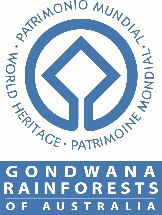 World Heritage AreaAdvisory Committee Application FormCommittee details:      Please tick relevant boxes below.   Community Advisory Committee Technical and Scientific Advisory
Committee  Member Independent chair (do not fill out below)Community Advisory Committee Please tick which stakeholder group you seek to represent:		Conservation		Indigenous		Commercial 		Tourism		Recreation		Local Government 				  Other      Details of membership/affiliation:      Technical and Scientific Advisory CommitteeProvide details below:		Botany		Zoology		Ecology		Geomorphology		Ecotourism Research		Protected Area Management		Social Sciences				  Other      OEH 2015/0711 October 2015Name: Phone:Email:Address: